OEQA FYT 2022 Report Teacher Prep program Only no written response
OEQA First Year Teacher Survey 2022
June 21st 2022, 10:50 am CDT
Q2 - Are you a first year teacher?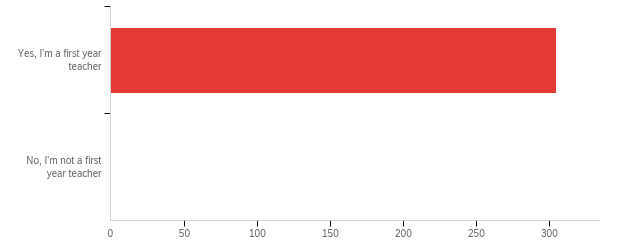 Q3 - Through which route did you receive your teaching license?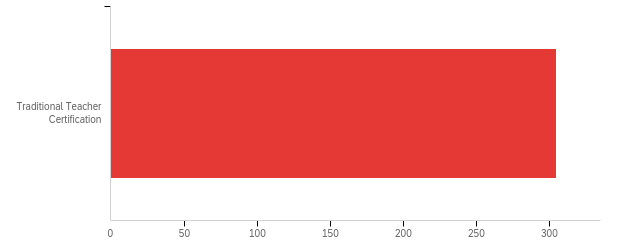 Q4 - From which of the following institutions did you receive recommendation for teacher certification?  If you hold an alternative or emergency certificate please select Oklahoma State Department of Education.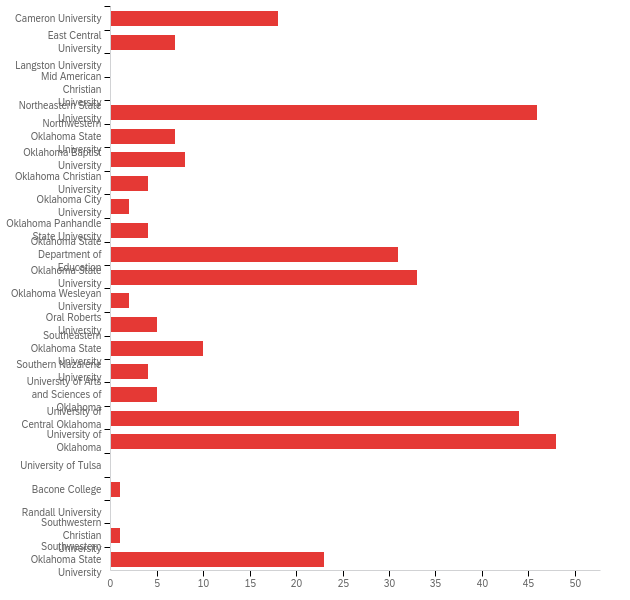 Q6 - In what area did you receive your degree?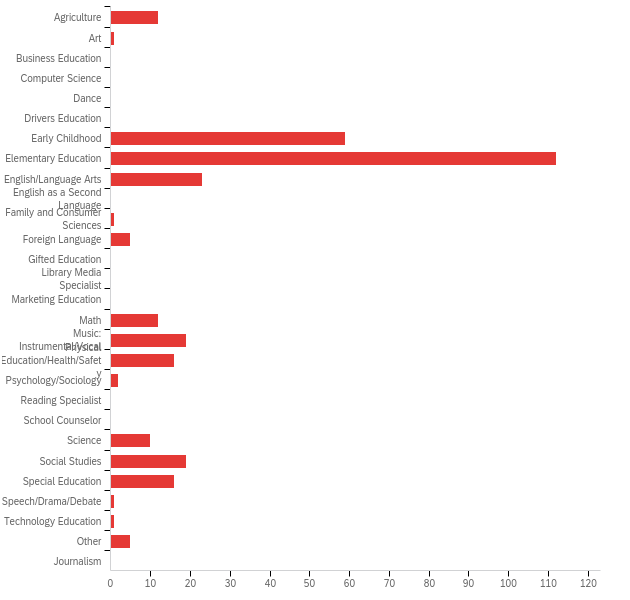 Q7 - In what year did you receive your degree?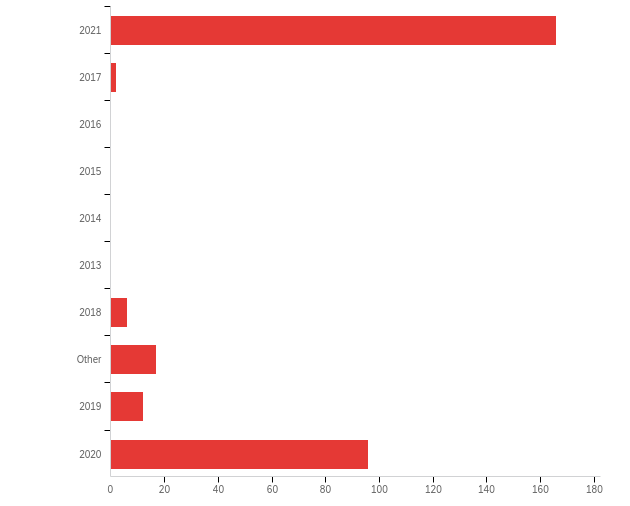 Q8 - The Learner and Learning  Please rate the extent to which you agree with each statement below.    My preparation program/route to certification prepared me to: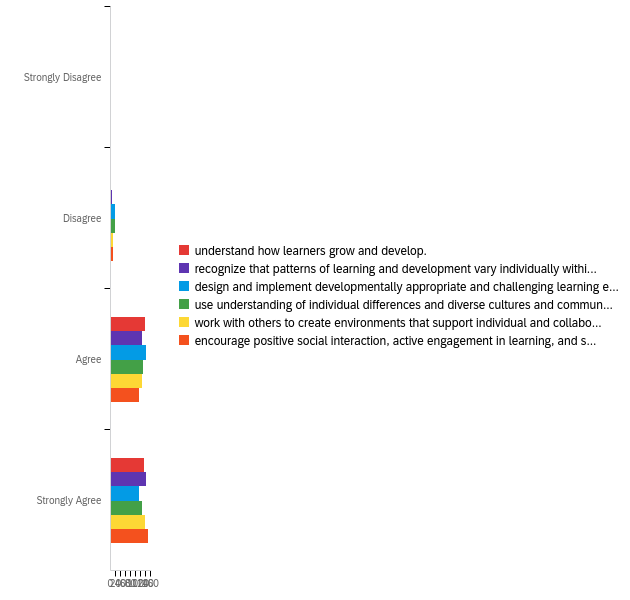 Q9 - Content   Please rate the extent to which you agree with each statement below.    My preparation program/route to certification prepared me to: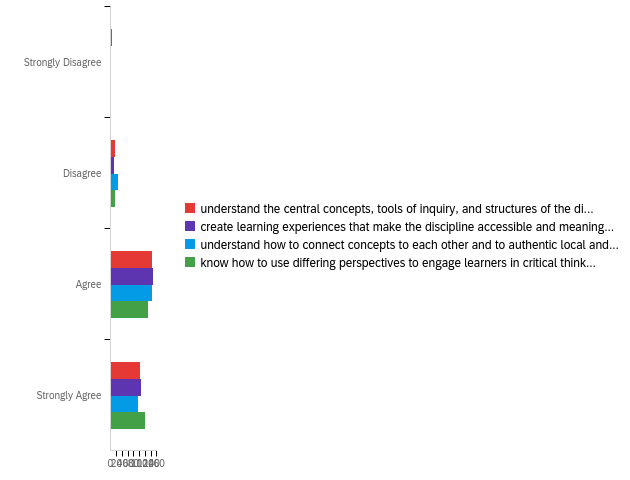 Q10 - Instructional Practice   Please rate the extent to which you agree with each statement below.    My preparation program/route to certification prepared me to: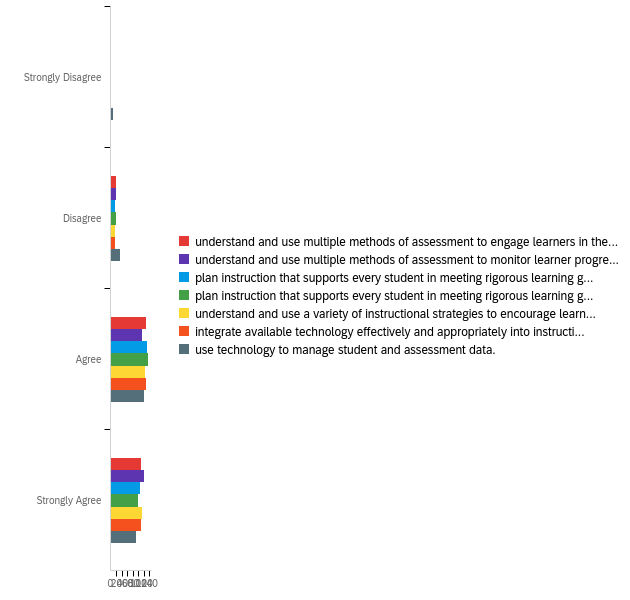 Q11 - Professional Responsibility  Please rate the extent to which you agree with each statement below.    My preparation program/route to certification prepared me to: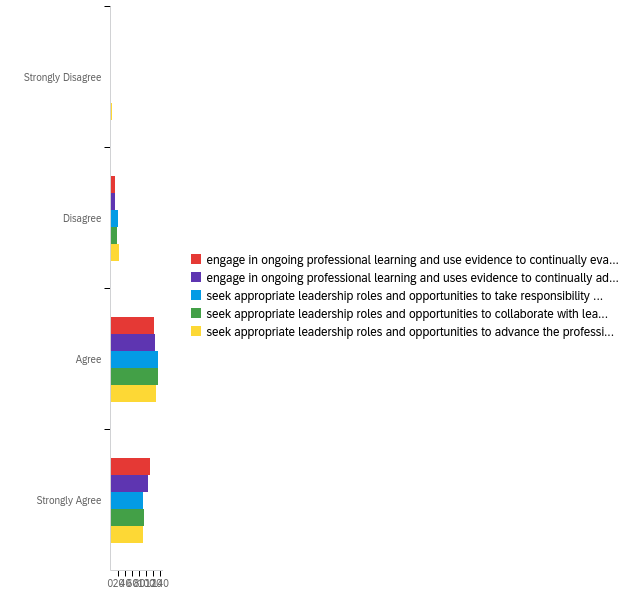 Q12 - Overall, my preparation/route to certification effectively prepared me to have a positive impact on P12 student learning and development.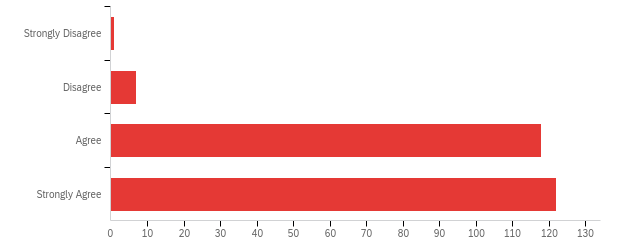 Q13 - What courses or experiences in your educator preparation/route to certification stand out as particularly important or meaningful?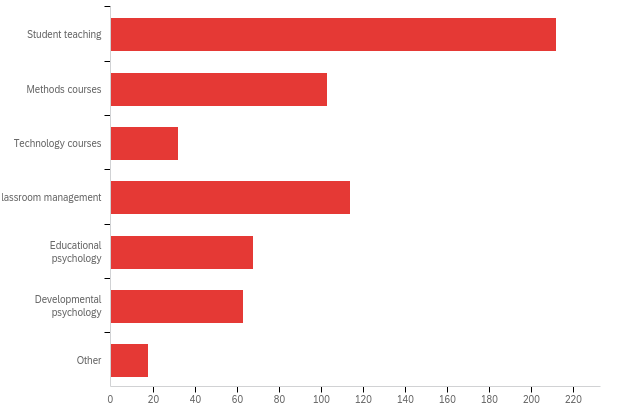 Q14 - As you near the end of your first year of teaching, in what area(s) could you have used more preparation? (Please check all that apply)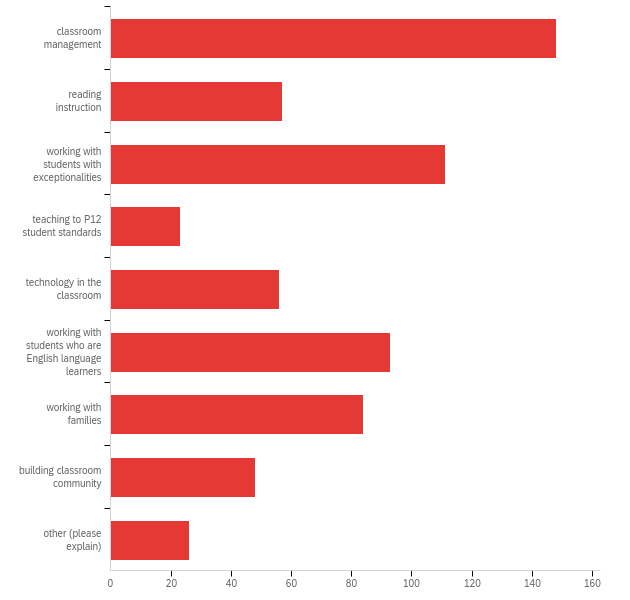 Q16 - Were you assigned a mentor from your school district this school year?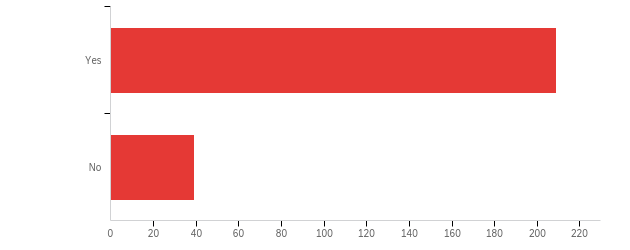 Q17 - How much time did you spend with your mentor teacher?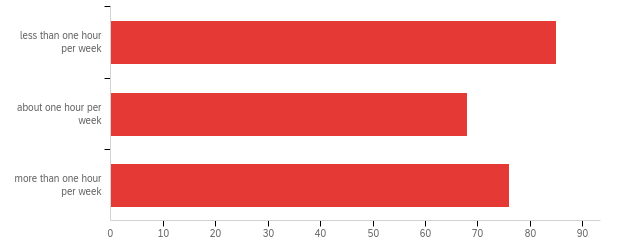 Q18 - Is your mentor in your same teaching area?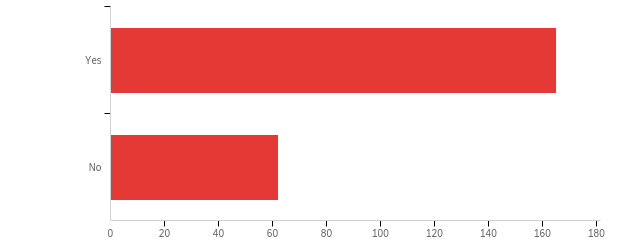 Q19 - How satisfied are you with your mentoring experience?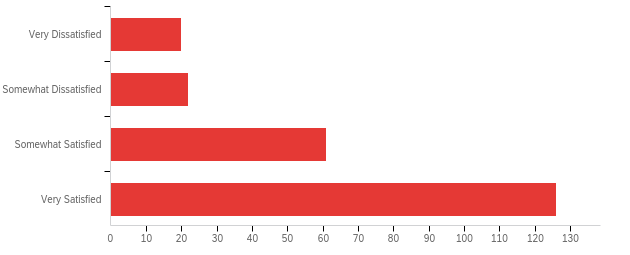 Q20 - How might the mentoring experience be improved?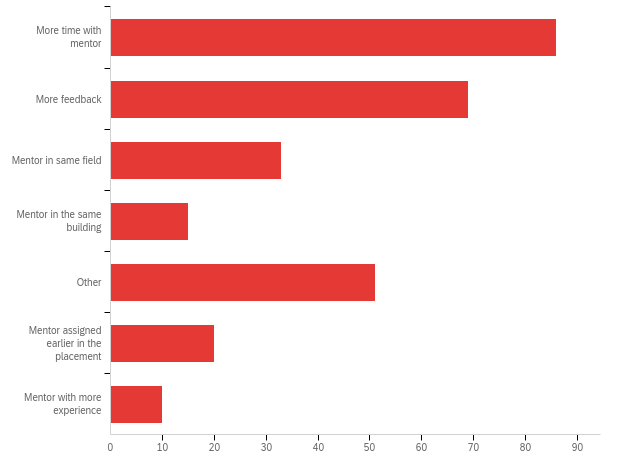 Q10 - In what area(s) were you initially certified? (Please check all that apply)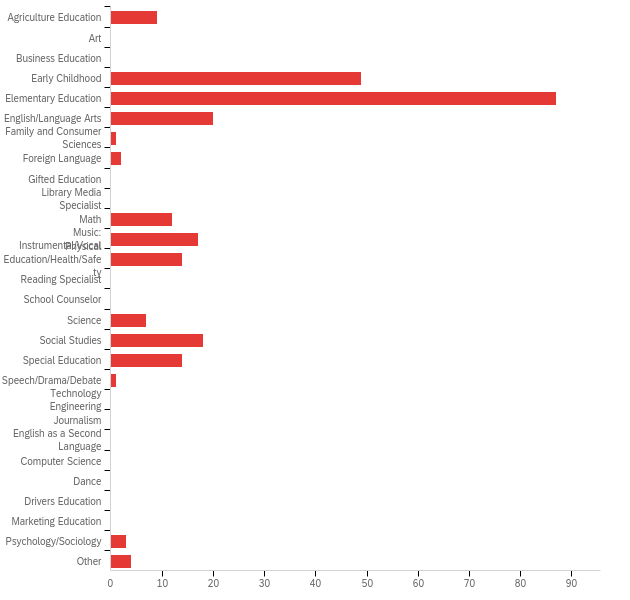 Q22 - What is your current primary teaching assignment? (Please check all that apply)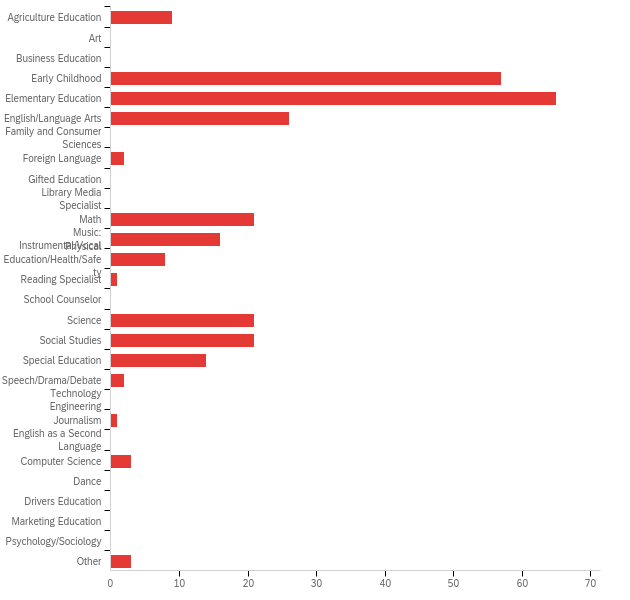 Q23 - In what additional area(s) are you certified? (Please check all that apply)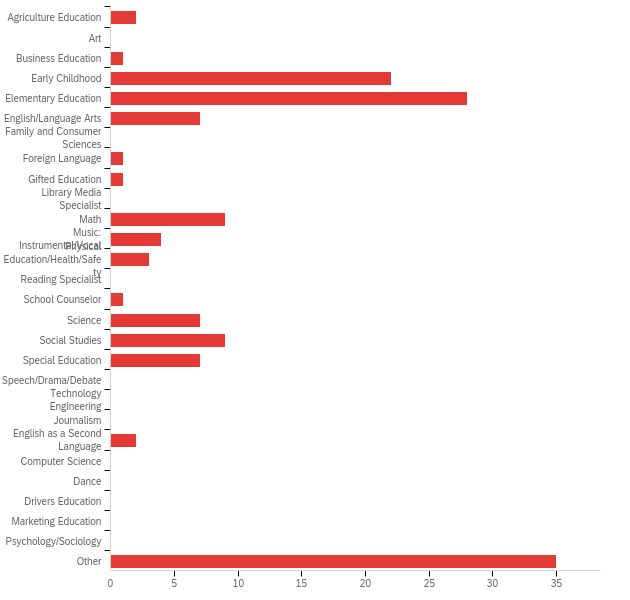 Q24 - What other roles do you fill at your school? (Please check all that apply)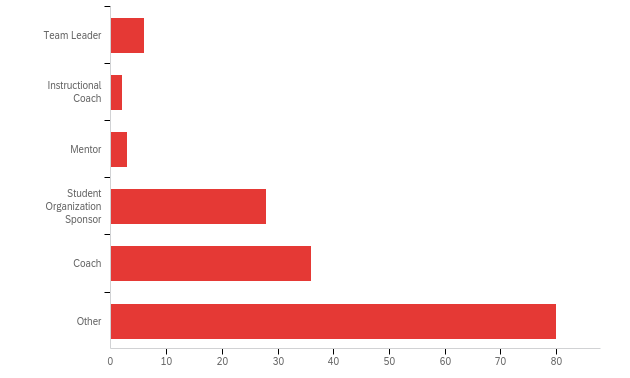 Q25 - Do you teach at a Title I school?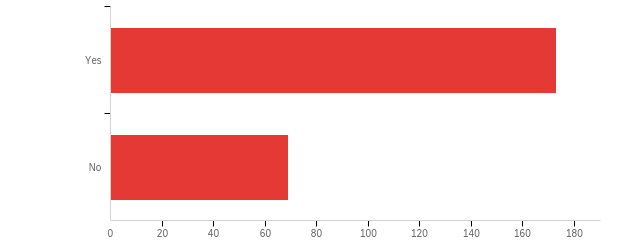 Q26 - Which of the following describes your school district?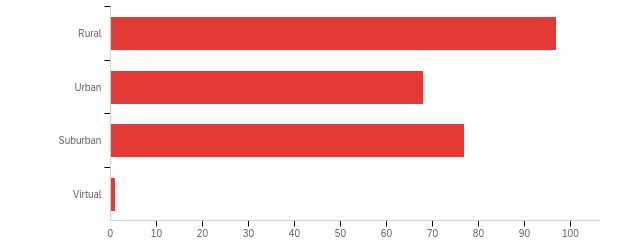 Q27 - As a high school student, did you participate in any programs or classes that influenced your decision to become a teacher?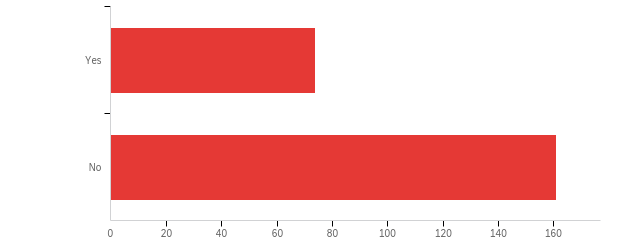 #FieldMinimumMaximumMeanStd DeviationVarianceCount1Are you a first year teacher?1.001.001.000.000.00305#Answer%Count1Yes, I'm a first year teacher100.00%3052No, I'm not a first year teacher0.00%0Total100%305#FieldMinimumMaximumMeanStd DeviationVarianceCount1Through which route did you receive your teaching license?1.001.001.000.000.00305#Answer%Count1Traditional Teacher Certification100.00%305Total100%305#FieldMinimumMaximumMeanStd DeviationVarianceCount1From which of the following institutions did you receive recommendation for teacher certification?  If you hold an alternative or emergency certificate please select Oklahoma State Department of Education.1.0026.0013.816.9047.61303#Answer%Count1Cameron University5.94%182East Central University2.31%73Langston University0.00%04Mid American Christian University0.00%06Northeastern State University15.18%467Northwestern Oklahoma State University2.31%78Oklahoma Baptist University2.64%89Oklahoma Christian University1.32%410Oklahoma City University0.66%211Oklahoma Panhandle State University1.32%412Oklahoma State Department of Education10.23%3113Oklahoma State University10.89%3314Oklahoma Wesleyan University0.66%215Oral Roberts University1.65%516Southeastern Oklahoma State University3.30%1017Southern Nazarene University1.32%418University of Arts and Sciences of Oklahoma1.65%519University of Central Oklahoma14.52%4420University of Oklahoma15.84%4821University of Tulsa0.00%022Bacone College0.33%124Randall University0.00%025Southwestern Christian University0.33%126Southwestern Oklahoma State University7.59%23Total100%303#Answer%Count1Agriculture3.82%122Art0.32%13Business Education0.00%04Computer Science0.00%05Dance0.00%06Drivers Education0.00%07Early Childhood18.79%598Elementary Education35.67%1129English/Language Arts7.32%2310English as a Second Language0.00%011Family and Consumer Sciences0.32%112Foreign Language1.59%513Gifted Education0.00%014Library Media Specialist0.00%015Marketing Education0.00%016Math3.82%1217Music: Instrumental/Vocal6.05%1918Physical Education/Health/Safety5.10%1619Psychology/Sociology0.64%220Reading Specialist0.00%021School Counselor0.00%022Science3.18%1023Social Studies6.05%1924Special Education5.10%1625Speech/Drama/Debate0.32%126Technology Education0.32%127Other1.59%528Journalism0.00%0Total100%314#FieldMinimumMaximumMeanStd DeviationVarianceCount1In what year did you receive your degree? - Selected Choice1.0010.004.744.2618.13299#Answer%Count1202155.52%166220170.67%2320160.00%0420150.00%0520140.00%0620130.00%0720182.01%68Other5.69%17920194.01%1210202032.11%96Total100%299#FieldMinimumMaximumMeanStd DeviationVarianceCount1understand how learners grow and develop.1.004.003.470.530.292752recognize that patterns of learning and development vary individually within and across the cognitive, linguistic, social, emotional, and physical areas.1.004.003.500.550.302753design and implement developmentally appropriate and challenging learning experiences.1.004.003.330.630.402754use understanding of individual differences and diverse cultures and communities to ensure inclusive learning environments that enable each learner to meet high standards.1.004.003.390.640.402755work with others to create environments that support individual and collaborative learning.2.004.003.460.580.342756encourage positive social interaction, active engagement in learning, and self-motivation.1.004.003.490.590.35275#QuestionStrongly DisagreeDisagreeAgreeStrongly AgreeTotal1understand how learners grow and develop.0.36%10.73%250.55%13948.36%1332752recognize that patterns of learning and development vary individually within and across the cognitive, linguistic, social, emotional, and physical areas.0.36%11.45%446.18%12752.00%1432753design and implement developmentally appropriate and challenging learning experiences.0.73%26.55%1851.27%14141.45%1142754use understanding of individual differences and diverse cultures and communities to ensure inclusive learning environments that enable each learner to meet high standards.0.73%26.18%1746.91%12946.18%1272755work with others to create environments that support individual and collaborative learning.0.00%04.36%1245.45%12550.18%1382756encourage positive social interaction, active engagement in learning, and self-motivation.0.36%14.00%1141.45%11454.18%149275#FieldMinimumMaximumMeanStd DeviationVarianceCount1understand the central concepts, tools of inquiry, and structures of the discipline(s) I teach.1.004.003.290.650.422682create learning experiences that make the discipline accessible and meaningful for learners to assure mastery of the content.1.004.003.350.580.342683understand how to connect concepts to each other and to authentic local and global issues.2.004.003.250.630.392684know how to use differing perspectives to engage learners in critical thinking, creativity, and collaborative problem solving.1.004.003.390.610.37268#QuestionStrongly DisagreeDisagreeAgreeStrongly AgreeTotal1understand the central concepts, tools of inquiry, and structures of the discipline(s) I teach.1.49%45.97%1654.10%14538.43%1032682create learning experiences that make the discipline accessible and meaningful for learners to assure mastery of the content.0.37%14.48%1255.22%14839.93%1072683understand how to connect concepts to each other and to authentic local and global issues.0.00%010.07%2754.48%14635.45%952684know how to use differing perspectives to engage learners in critical thinking, creativity, and collaborative problem solving.0.37%15.60%1548.88%13145.15%121268#FieldMinimumMaximumMeanStd DeviationVarianceCount1understand and use multiple methods of assessment to engage learners in their own growth and guide learners' decision making.2.004.003.350.620.382542understand and use multiple methods of assessment to monitor learner progress and to guide my decision making.2.004.003.410.620.382543plan instruction that supports every student in meeting rigorous learning goals by drawing upon knowledge of content areas, curriculum, cross-disciplinary skills, and pedagogy.1.004.003.330.630.402544plan instruction that supports every student in meeting rigorous learning goals by drawing upon knowledge of learners and the community context.1.004.003.300.640.402545understand and use a variety of instructional strategies to encourage learners to develop deep understanding of content areas and their connections, and to build skills to apply knowledge in meaningful ways.2.004.003.380.610.372546integrate available technology effectively and appropriately into instruction.1.004.003.330.650.432547use technology to manage student and assessment data.1.004.003.150.790.62254#QuestionStrongly DisagreeDisagreeAgreeStrongly AgreeTotal1understand and use multiple methods of assessment to engage learners in their own growth and guide learners' decision making.0.00%07.48%1949.61%12642.91%1092542understand and use multiple methods of assessment to monitor learner progress and to guide my decision making.0.00%07.09%1844.88%11448.03%1222543plan instruction that supports every student in meeting rigorous learning goals by drawing upon knowledge of content areas, curriculum, cross-disciplinary skills, and pedagogy.0.79%26.69%1751.18%13041.34%1052544plan instruction that supports every student in meeting rigorous learning goals by drawing upon knowledge of learners and the community context.0.79%27.48%1953.15%13538.58%982545understand and use a variety of instructional strategies to encourage learners to develop deep understanding of content areas and their connections, and to build skills to apply knowledge in meaningful ways.0.00%06.69%1748.43%12344.88%1142546integrate available technology effectively and appropriately into instruction.1.18%36.69%1749.61%12642.52%1082547use technology to manage student and assessment data.3.94%1012.99%3347.24%12035.83%91254#FieldMinimumMaximumMeanStd DeviationVarianceCount1engage in ongoing professional learning and use evidence to continually evaluate my practice, particularly the effects of my choices and actions on others (learners, families, other professionals, and the community).1.004.003.390.600.362482engage in ongoing professional learning and uses evidence to continually adapt practice to meet the needs of each learner.1.004.003.370.600.362483seek appropriate leadership roles and opportunities to take responsibility for student learning.1.004.003.270.640.412484seek appropriate leadership roles and opportunities to collaborate with learners, families, colleagues, other school professionals, and community members to ensure learner growth.1.004.003.290.630.392485seek appropriate leadership roles and opportunities to advance the profession.1.004.003.250.680.46248#QuestionStrongly DisagreeDisagreeAgreeStrongly AgreeTotal1engage in ongoing professional learning and use evidence to continually evaluate my practice, particularly the effects of my choices and actions on others (learners, families, other professionals, and the community).0.40%14.84%1250.00%12444.76%1112482engage in ongoing professional learning and uses evidence to continually adapt practice to meet the needs of each learner.0.40%15.24%1351.21%12743.15%1072483seek appropriate leadership roles and opportunities to take responsibility for student learning.0.81%28.06%2054.44%13536.69%912484seek appropriate leadership roles and opportunities to collaborate with learners, families, colleagues, other school professionals, and community members to ensure learner growth.0.81%26.85%1754.44%13537.90%942485seek appropriate leadership roles and opportunities to advance the profession.1.21%39.68%2451.61%12837.50%93248#FieldMinimumMaximumMeanStd DeviationVarianceCount1Overall, my preparation/route to certification effectively prepared me to have a positive impact on P12 student learning and development.1.004.003.460.570.33248#Answer%Count1Strongly Disagree0.40%12Disagree2.82%73Agree47.58%1184Strongly Agree49.19%122Total100%248#Answer%Count10Student teaching34.75%21211Methods courses16.89%10312Technology courses5.25%3213Classroom management18.69%11414Educational psychology11.15%6815Developmental psychology10.33%6316Other2.95%18Total100%610#Answer%Count1classroom management22.91%1482reading instruction8.82%573working with students with exceptionalities17.18%1114teaching to P12 student standards3.56%235technology in the classroom8.67%566working with students who are English language learners14.40%937working with families13.00%848building classroom community7.43%489other (please explain)4.02%26Total100%646#FieldMinimumMaximumMeanStd DeviationVarianceCount1Were you assigned a mentor from your school district this school year?1.002.001.160.360.13248#Answer%Count1Yes84.27%2092No15.73%39Total100%248#FieldMinimumMaximumMeanStd DeviationVarianceCount1How much time did you spend with your mentor teacher?1.003.001.960.840.70229#Answer%Count1less than one hour per week37.12%852about one hour per week29.69%683more than one hour per week33.19%76Total100%229#FieldMinimumMaximumMeanStd DeviationVarianceCount1Is your mentor in your same teaching area?1.002.001.270.450.20227#Answer%Count1Yes72.69%1652No27.31%62Total100%227#FieldMinimumMaximumMeanStd DeviationVarianceCount1How satisfied are you with your mentoring experience?1.004.003.280.960.92229#Answer%Count1Very Dissatisfied8.73%202Somewhat Dissatisfied9.61%223Somewhat Satisfied26.64%614Very Satisfied55.02%126Total100%229#Answer%Count1More time with mentor30.28%862More feedback24.30%693Mentor in same field11.62%334Mentor in the same building5.28%155Other17.96%516Mentor assigned earlier in the placement7.04%207Mentor with more experience3.52%10Total100%284#Answer%Count1Agriculture Education3.49%92Art0.00%03Business Education0.00%04Early Childhood18.99%495Elementary Education33.72%876English/Language Arts7.75%207Family and Consumer Sciences0.39%18Foreign Language0.78%29Gifted Education0.00%010Library Media Specialist0.00%011Math4.65%1212Music: Instrumental/Vocal6.59%1713Physical Education/Health/Safety5.43%1414Reading Specialist0.00%015School Counselor0.00%016Science2.71%717Social Studies6.98%1818Special Education5.43%1419Speech/Drama/Debate0.39%120Technology Engineering0.00%021Journalism0.00%022English as a Second Language0.00%023Computer Science0.00%024Dance0.00%025Drivers Education0.00%026Marketing Education0.00%027Psychology/Sociology1.16%335Other1.55%4Total100%258#Answer%Count1Agriculture Education3.33%92Art0.00%03Business Education0.00%04Early Childhood21.11%575Elementary Education24.07%656English/Language Arts9.63%267Family and Consumer Sciences0.00%08Foreign Language0.74%29Gifted Education0.00%010Library Media Specialist0.00%011Math7.78%2112Music: Instrumental/Vocal5.93%1613Physical Education/Health/Safety2.96%814Reading Specialist0.37%115School Counselor0.00%016Science7.78%2117Social Studies7.78%2118Special Education5.19%1419Speech/Drama/Debate0.74%220Technology Engineering0.00%021Journalism0.37%122English as a Second Language0.00%023Computer Science1.11%324Dance0.00%025Drivers Education0.00%026Marketing Education0.00%027Psychology/Sociology0.00%035Other1.11%3Total100%270#Answer%Count1Agriculture Education1.44%22Art0.00%03Business Education0.72%14Early Childhood15.83%225Elementary Education20.14%286English/Language Arts5.04%77Family and Consumer Sciences0.00%08Foreign Language0.72%19Gifted Education0.72%110Library Media Specialist0.00%011Math6.47%912Music: Instrumental/Vocal2.88%413Physical Education/Health/Safety2.16%314Reading Specialist0.00%015School Counselor0.72%116Science5.04%717Social Studies6.47%918Special Education5.04%719Speech/Drama/Debate0.00%020Technology Engineering0.00%021Journalism0.00%022English as a Second Language1.44%223Computer Science0.00%024Dance0.00%025Drivers Education0.00%026Marketing Education0.00%027Psychology/Sociology0.00%035Other25.18%35Total100%139#Answer%Count1Team Leader3.87%62Instructional Coach1.29%23Mentor1.94%34Student Organization Sponsor18.06%285Coach23.23%366Other51.61%80Total100%155#FieldMinimumMaximumMeanStd DeviationVarianceCount1Do you teach at a Title I school?1.002.001.290.450.20242#Answer%Count1Yes71.49%1732No28.51%69Total100%242#FieldMinimumMaximumMeanStd DeviationVarianceCount1Which of the following describes your school district?1.004.001.930.850.73243#Answer%Count1Rural39.92%972Urban27.98%683Suburban31.69%774Virtual0.41%1Total100%243#FieldMinimumMaximumMeanStd DeviationVarianceCount1As a high school student, did you participate in any programs or classes that influenced your decision to become a teacher?1.002.001.690.460.22235#Answer%Count1Yes31.49%742No68.51%161Total100%235